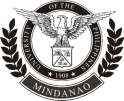 UNIVERSITY OF THE PHILIPPINES MINDANAOMintal, Tugbok District, Davao CityAPPLICATION FOR GRADUATIONIMPORTANT:  			Submit TWO (2) copies of this form to the Office of the College Secretary 					ONE WEEK AFTER REGISTRATION PERIOD. PLEASE PRINT LEGIBLYDate Applied:				 Student Number: 					 CLASSIFICATION: UNDERGRADUATE       GRADUATEName of Student: 																	        (Last Name, First Name, Middle Name)College/School 													Degree Program								Major				Graduating this  ____Semester/Term, AY ____________  : Remaining Number of Units Enrolled 			Permanent Home Address:Contact Number						Email Address					  								         Signature of Student  Name and Signature of Adviser				         Endorsed by:    RITCHIE MAE T. GAMOT, Ph.D.                         Name and Signature of College Secretary----------To be filled-out by the Office of the College Secretary----------Graduation Fee: Amount Paid			Official Receipt Number			Date			Received by:							 Date							Revised May 2018